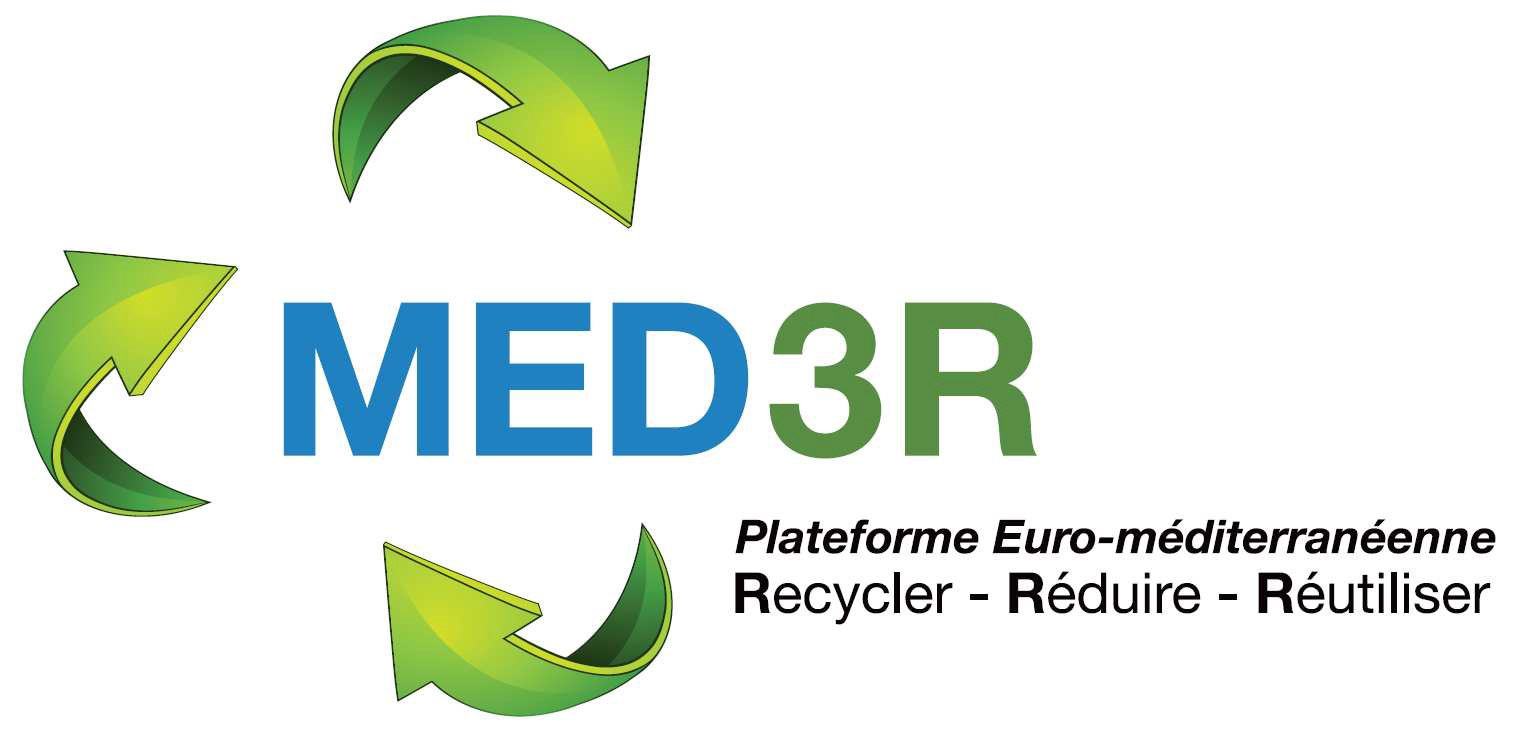 <LETTRE D’INVITATION A SOUMISSIONNER>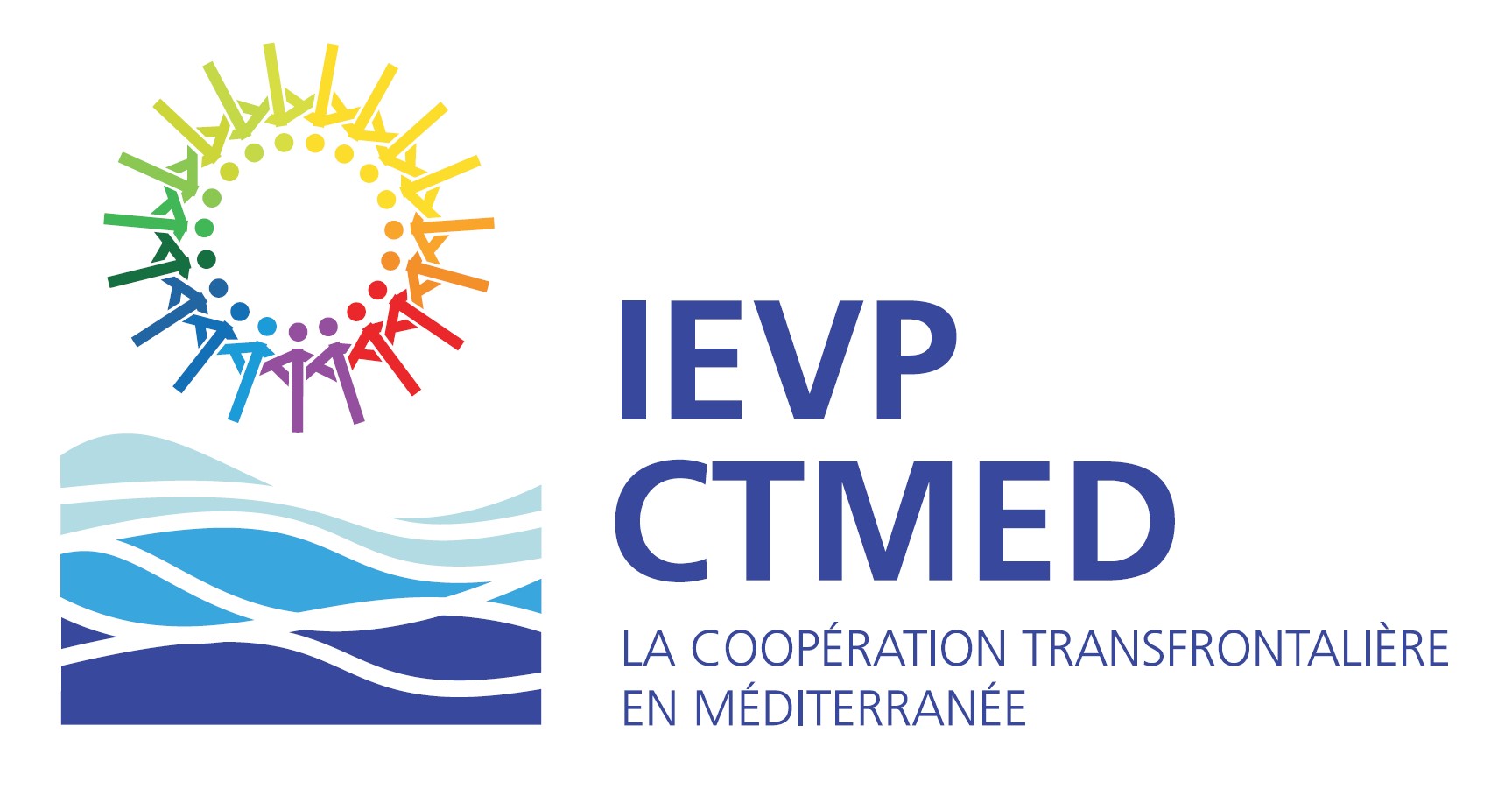 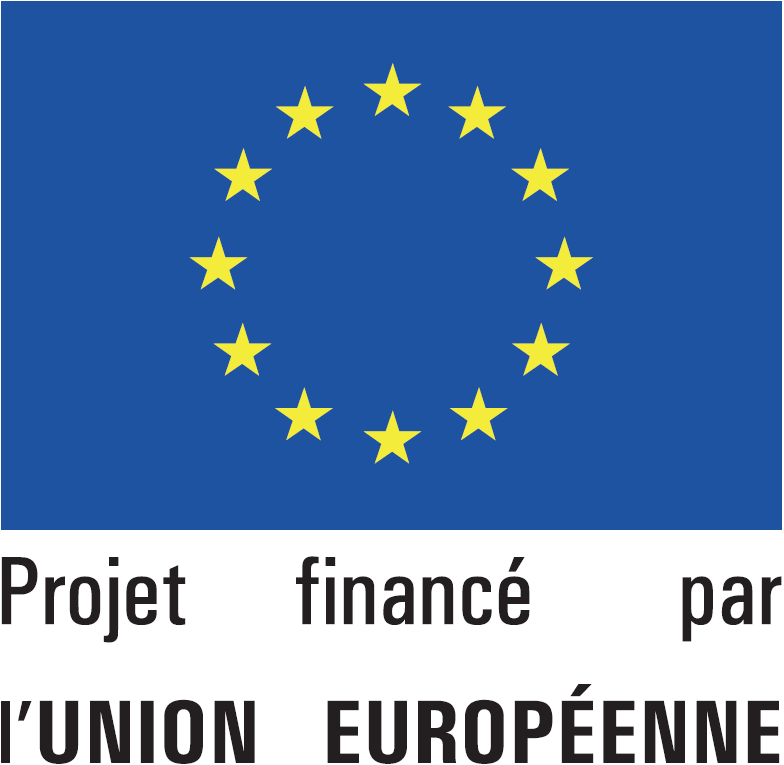 Sur Papier entête de la Commune de SousseSousse le … Nos réf.: IEVP/CTMED/MED-3R/Sousse/2014Chère Madame/Monsieur <Nom du contact>OBJET : INVITATION À SOUMISSIONNER au marché de fourniture Acquisition, installation et mise en service de matériel de compostage de déchets ménagers pour le projet Med-3RLa présente lettre est une invitation à soumissionner pour le marché de fournitures susmentionné Veuillez trouver ci-joints les documents suivants, qui constituent le dossier d’appel d’offres:A.     INSTRUCTIONS AUX SOUMISSIONNAIRESB.     PROJET DE CONTRAT ET CONDITIONS PARTICULIERES, ANNEXES INCLUSESPROJET DE CONTRAT CONDITIONS PARTICULIERESANNEXE I :	CONDITIONS GENERALESANNEXE II + III :	SPECIFICATIONS TECHNIQUES + TERMES DE REFERENCE ANNEXE IV :	DECOMPOSITION DU BUDGET (MODELE D'OFFRE FINANCIERE) ANNEXE V:	FORMULAIRESC.     AUTRES INFORMATIONSGRILLE DE CONFORMITE ADMINISTRATIVE GRILLE D’EVALUATIOND.     FORMULAIRE DE SOUMISSION POUR UN MARCHE DE FOURNITURESPour obtenir des informations complètes sur les procédures d'appel d'offres, veuillez vous référer au guide pratique des procédures contractuelles dans le cadre des actions extérieures et ses annexes, que l'on peut télécharger à l'adresse suivante:  http://ec.europa.eu/europeaid/work/procedures/index_fr.htm.Nous  attendons  votre  offre  avant  la  date  limite  de  remise  des  offres  à  l'adresse  mentionnée  dans  les documents.Veuillez agréez, Chère Madame/Monsieur <Nom du contact>, l’expression de nos cordiales salutations.Le Président de la Délégation Spéciale de la Municipalité de Sousse<signature >2013.1	Page 1 sur 1Lettre invitation.doc